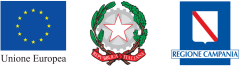 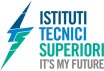 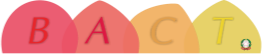 1_Il TitoloFondazione “Istituto Tecnico Superiore per Tecnologie Innovative per i Beni e le Attività Culturali e Turistiche”Bando di selezione dei partecipanti al corso di Istruzione Tecnica Superiore:Tecnico Superiore per la promozione e il marketing delle filiere turistiche e delle attività culturali indirizzo: Product StrategistAmmesso a finanziamento ai sensi del D.D. n. 863 del 23/07/2020 del MIUR e D.D. n. 39 del 30/10/2020 della Regione CampaniaDiploma di Tecnico Superiore per la Promozione e il Marketing delle filiere turistiche e delle attività culturali ad indirizzo: Product Strategist (V livello EQF - fig. naz. 5.1.1)2_Profilo professionaleLa figura professionale che verrà formata sarà in grado di supportare il management delle aziende turistico- ricettive, valorizzando e promuovendo la filiera della produzione e della distribuzione del prodotto turistico. Il profilo formato, in qualità di Product Strategist, sarà in grado di operare nel campo turistico individuando nuovi prodotti in linea le nuove esigenze del mercato, di modellare e testare nuovi prodotti, servizi e modelli di business. Maturerà esperienze di lavoro in una varietà di dipartimenti turistici coinvolti in progetti di innovazione o trasformazione digitale. Lavorerà a stretto contatto con il management delle imprese turistiche per contribuire a garantire che le esperienze progettate mantengano la promessa che comunicano ai clienti. Sarà in grado di gestire altri membri di un team per promuovere il territorio e le strutture turistico-ricettive con azioni innovative di Marketing e di Tourism Management. L’indirizzo della figura consentirà altresì al profilo in uscita di specializzarsi nella Product Strategy aziendale per valorizzare il catalogo prodotti con l’offerta di servizi innovativi che implementino nuovi modelli di business derivanti dall’acquisizione delle competenze manageriali e dalle opportunità offerte dall’evoluzione del web, dal mondo digitale, dall’Internet of Things e dalle nuove tecnologie digitali del 4.0. Il professionista formato sarà dunque capace di valorizzare la filiera turistico-ricettiva, con un forte orientamento alla Smart Specialization (Piano Nazionale MiSE “Impresa 4.0”).Il percorso rilascia al Tecnico Superiore competenze e skills nell’utilizzo delle tecnologie innovative per la pianificazione, organizzazione e gestione delle attività turistiche per realizzare e valorizzare i prodotti e servizi turistici e diventare volano di ripresa e sviluppo, rilanciando il comparto dopo l’emergenza pandemica del Covid-19 e la crisi sanitaria che ha messo a dura prova il settore turistico-ricettivo su scala globale. Il Product Strategist è uno stratega del prodotto conduce ricerche e analizza le prestazioni dei prodotti della propria azienda turistica. La loro ricerca consente loro di prendere decisioni informate su come la loro azienda turistica può sviluppare prodotti e aumentare le vendite. Devono anche essere ottimi comunicatori per vendere il loro piano di crescita a lungo termine al management di alto livello. Tecnico Superiore (TS) sarà per il mercato del lavoro una figura di rilievo di Innovation Management in grado di incrementare la produttività nella filiera con innovazioni nell’organizzazione aziendale, nelle tecnologie da utilizzare e nei processi produttivi e di marketing da pianificare per dare un impulso alla fase di re-start dell’economia legata al Turismo.3_Sbocchi occupazionaliIl TS potrà inserirsi nel mercato del lavoro trovando occupazione nel settore delle imprese turistico-ricettive e tecnologiche, Tour Operator, Compagnie di Crociere, Compagnie aeree, Servizi aeroportuali, Alberghi e Catene alberghiere, Agenzie di Viaggi e turismo, Web Agency e Agenzie di Comunicazione; Enti di promozione turistica, Strutture pubbliche e private di gestione di sistemi turistici locali; Pubblica amministrazione locale; Consorzi e agenzie di valorizzazione territoriale, oltre che come Content Marketing Specialist; Marketing Specialist; Digital & Web Marketing Specialist; ICT Specialist; Social Media Marketing Specialist; Brand strategist.4_DestinatariPossono accedere al corso ITS n.25 giovani inattivi, inoccupati e disoccupati, tra i 18 e i 35 anni, in possesso dei requisiti stabiliti dalla normativa nazionale di riferimento per l’accesso ai percorsi ITS ovvero del diploma di istruzione secondaria superiore oppure diploma quadriennale di istruzione e formazione professionale con frequenza di un corso annuale integrativo di istruzione e formazione tecnica superiore.5_Durata e articolazione del corsoIl corso ha una durata di 2 anni per un monte ore complessivo di 2000 ore distribuite nell’arco di 4 semestri da maggio 202 a dicembre 2022 con un impegno settimanale di 30/40 ore. È consentito un numero max di assenze non superiore al 20% del monte ore di ciascuna annualità. I partecipanti che superano tale limite sono esclusi d’ufficio dal corso. Il piano formativo è articolato in Unità di competenze che afferiscono ad Unità di Apprendimento, erogate attraverso approcci teorici (aula) ed operativi (laboratorio e stage/lavoro).A seguito dell’emergenza di sanità pubblica mondiale causata dalla pandemia COVID-19, e delle indicazioni prescritte dal MIUR (Nota ufficiale del 20 Aprile 2020) sull’utilizzo della Didattica a Distanza (DAD) per lo svolgimento delle attività formative e degli esami finali, qualora si ripresenti lo stato di emergenza sul territorio nazionale relativo al rischio sanitario connesso al COVID-19 o ad altre emergenze che impediscano lo svolgimento regolare delle ore in presenza, l’ITS riprogrammerà le ore del corso in modalità DAD.6_Format innovativoL’ITS BACT conduce le attività formative strettamente interconnesse attraverso il cluster, ovvero un network di imprese, fornitori e istituzioni. Il format prevede un apprendimento in situazione, ovvero in contesti lavorativi, pubblici e privati di potenziale inserimento degli allievi, prefigurando l’aggregazione in cluster di” teaching organisation” dove saranno gli esperti del mondo del lavoro, in qualità di “knowledge worker”, a trasferire quanto appreso nel tempo e a formare gli allievi. Il 20% del monte ore previsto (formazione esterna: 10% teoria e 10% laboratorio) si svolgerà presso le sedi dell’ITS BACT, mentre il restante l’80% delle attività formative (formazione interna: laboratorio e stage) si svolgerà presso i partner del cluster. Le giornate formative si svolgeranno secondo le disponibilità aziendali e secondo la tempificazione determinata in maniera unilaterale dall’ITS e dai partner.7_Sede delle attivitàLe attività si svolgeranno presso la sede dell’ITS BACT a Napoli in via Armando Diaz n.58 CAP 80134 e presso i partner, ovvero enti e aziende del settore turistico-ricettivo, enogastronomico e tecnologico. Le attività laboratoriali e di stage potranno svolgersi anche nel resto di Italia e all’estero, grazie alla carta E.C.H.E. (Carta Erasmus per l’Istruzione Superiore) e al programma di mobilità studentesca Erasmus+ 2021-2027. L’ITS BACT potrà riconoscere accumuli o trasferimenti di crediti ECTS (European Credit Transfer System).8_Modalità per l’iscrizione alle selezioniLa domanda di partecipazione alle selezioni è scaricabile dal sito www.fondazioneitsbact.gov.it. La domanda dovrà essere compilata, firmata e consegnata a mano (lun-ven 09.00-18.00) alla sede della Fondazione ITS BACT in via A. Diaz 58 — 80134 NA, o inviata via posta elettronica, formato PDF, all’indirizzo mail iscrizione.turismo@itsbact.it insieme al documento di riconoscimento, alla copia del diploma e a tutti i titoli valutabili (cfr. griglia Titoli preferenziali). Le domande inviate telematicamente saranno sottoscritte con dichiarazione di autenticità dei dati ai sensi del DPR 445/2000 durante l’identificazione in sede d’esame. Le domande dovranno pervenire entro e non oltre il 28/05/2021 ore 18.00.9_Modalità di selezioneI partecipanti saranno selezionati da una Commissione attraverso la valutazione dei titoli, una prova scritta e una prova orale. Sono ammessi alle prove di selezione i candidati in possesso dei requisiti di cui al punto 4 del presente bando e che avranno presentato le domande in ottemperanza al punto 9 del bando. Di seguito la griglia di valutazione dei titoli preferenziali, per i quali verranno attribuiti massimo 25 punti:L’elenco degli ammessi alla selezione sarà affisso il giorno 31/05/2021 presso la sede della Fondazione ITS BACT in via Diaz n.58—80134 NA e consultabile sul sito www.fondazioneitsbact.gov.it. I candidati ammessi alla selezione saranno convocati, via mail e con calendario pubblicato sul sito della Fondazione, per svolgere la prova scritta. La prova scritta sarà articolata in 30 domande a risposta multipla su argomenti di cultura generale e psico-attitudinale, su abilità linguistiche e su conoscenze tecnico professionali tendenti a accertare il livello di conoscenza del settore. A conclusione delle sessioni di selezione della prova scritta, verranno calendarizzate le prove orali che saranno pubblicate sul sito della Fondazione. La prova orale consisterà in un test di self assessment e in un colloquio individuale che valuterà l’aspetto motivazionale del candidato alla formazione nonché le attitudini e l’interesse del candidato al profilo professionale in uscita.   Di seguito la griglia di valutazione della prova scritta e di quella orale:La graduatoria, che sarà a scorrimento, sarà pubblicata entro due giorni dall’ultima sessione di prova orale. 10_Misure di orientamentoSono previste, per gli allievi selezionati, sessioni di orientamento per verificarne le reali motivazioni e aspirazioni, realizzare i bilanci delle competenze in ingresso e rilevare le esigenze di azioni di supporto per il superamento di gap di competenze.11_Patto formativo e Ranking di valutazioneSarà prevista, da parte dei corsisti, la sottoscrizione di un patto formativo. Durante le sessioni formative sarà utilizzato il sistema di valutazione elaborato dall'ITS BACT, sistema che prevede il Ranking REG (presenze in aula/azienda, superato al raggiungimento di un indice maggiore o uguale all'80%), il Ranking PID (parametri che valutano la professionalità, l'impegno e la deontologia, superato al raggiungimento di un indice maggiore o uguale all'80%), il Ranking EX (valutazioni delle esercitazioni e delle prove di fine Unità di Apprendimento, superato al raggiungimento di un indice maggiore o uguale al 60%) e il Ranking PRO (valutazioni degli obiettivi professionali aziendali raggiunti, superato al raggiungimento di un indice maggiore o uguale all'80%).12_Certificazione finaleAl termine del corso gli studenti che avranno frequentato un numero di ore pari ad almeno l’80% del monte ore, e superato gli esami finali, conseguiranno il Diploma di Istruzione Tecnica Superiore, rilasciato dal MIUR ai sensi del D.P.C.M. del 25 gennaio 2008, e valido all’interno dell’Unione Europea, raccordandosi con il V° livello del Quadro Europeo delle Qualifiche. Si rilasceranno crediti formativi, ai sensi all’art.14 della legge n° 240 del 30.12.2010, presso le Università partner dell’ITS BACT, per conseguire la laurea triennale di settore.13_Job PlacementL’ITS BACT faciliterà i processi di inserimento lavorativo per gli studenti, in base alle valutazioni emerse dal ranking PID. I processi occupazionali saranno favoriti altresì dalle facilitazioni poste in essere dal Governo e dalla Regione Campania. Il governo nazionale favorisce l’occupazione con un esonero    contributivo per le aziende che assumono con contratti di lavoro a tempo indeterminato giovani fino a 35 anni di età (cfr art.1, comma 10 della L. n. 160 del 27 dicembre 2019 “Legge di Bilancio di previsione dello Stato per l'anno finanziario 2020 e bilancio pluriennale per il triennio 2020-2022).14_InformazioniPer informazioni rivolgersi a Fondazione ITS BACT, via Armando Diaz 58, 80134 — NA. Tel. 0818799822, oppure consultare il sito www.fondazioneitsbact.gov.it e i canali Facebook Fondazione ITS BACT e il Instagram its_bact.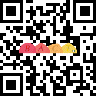 F.to Il Presidente Aniello SavareseMODALITÀ FORMAZIONEMODALITÀ FORMAZIONEMODALITÀ FORMAZIONEMODALITÀ FORMAZIONEUNITÀ DI APPRENDIMENTOoreInterna AZIENDA (80%)Interna AZIENDA (80%)Esterna ITS (20%)Esterna ITS (20%)UNITÀ DI APPRENDIMENTOoreLABSTAGETeoria (10%)Lab (10%)I ANNOI ANNOI ANNOI ANNOI ANNOI ANNOORIENTED AREAORIENTED AREAORIENTED AREAORIENTED AREAORIENTED AREAORIENTED AREAUA1.1 UA1 Experience e Consapevolezza del sé e del progetto professionale1500	150	150BASIC TOURIMS AREABASIC TOURIMS AREABASIC TOURIMS AREABASIC TOURIMS AREABASIC TOURIMS AREABASIC TOURIMS AREAUA1.2 Elementi di legislazione turistica30001515UA1.3 Geografia e Destinazioni Turistiche - I45001530UA1.4 Soft skills e Tecniche di comunicazione1500510UA1.5 Business English I45003015SPECIALISTIC AREASPECIALISTIC AREASPECIALISTIC AREASPECIALISTIC AREASPECIALISTIC AREASPECIALISTIC AREAUA1.6 Travel Management3024006UA1.7 Destination Quality & Strategic Tourism Management - I3024006UA1.8 Marketing Turistico3024006UA1.9 Tour Operatoring, Travel Agent, Olta & Web platform3024006UA1.10 Economia e gestione delle imprese turistiche3024006INNOVATION AREAINNOVATION AREAINNOVATION AREAINNOVATION AREAINNOVATION AREAINNOVATION AREAUA1.11 Brand Identity & ICT Specialist3030000UA1.12 Elementi di Graphic e Web Communications turistico I30200100UA1.13 Strumenti e metodi di Narrazione Visiva3030000UA1.14 Social Media Strategy30200100UA1.15 Sistemi informativi di gestione aziendale3030000SPECIALISTIC MANAGEMENT AREASPECIALISTIC MANAGEMENT AREASPECIALISTIC MANAGEMENT AREASPECIALISTIC MANAGEMENT AREASPECIALISTIC MANAGEMENT AREASPECIALISTIC MANAGEMENT AREAUA1.15 Specialistic Skills Stage550055000TOTALE I ANNO1000250550100100II ANNOII ANNOII ANNOII ANNOII ANNOII ANNOORIENTED AREAORIENTED AREAORIENTED AREAORIENTED AREAORIENTED AREAORIENTED AREAUA2.1 Soft skills e Tecniche di comunicazione150096BASIC TOURIMS AREABASIC TOURIMS AREABASIC TOURIMS AREABASIC TOURIMS AREABASIC TOURIMS AREABASIC TOURIMS AREAUA2.2 Legislazione turistica30001515UA 2.3 Geografia e Destinazioni turistiche - II30001515UA2.4 Elementi di sociologia del turismo30001515UA2.5 Business Language (II lingua da definirsi)45002025SPECIALISTIC AREASPECIALISTIC AREASPECIALISTIC AREASPECIALISTIC AREASPECIALISTIC AREASPECIALISTIC AREAUA2.6 Product Training e Promozione3030000UA2.7 Destination Quality & Strategic Tourism Management II3024006UA2.8 Startupper of new business in tourism3024006UA2.9 Tourist Digital Marketing Management3024006UA2.10 Cultural heritage promoter3024006UA2.11 Memetica e nuovi media3024060INNOVATION AREAINNOVATION AREAINNOVATION AREAINNOVATION AREAINNOVATION AREAINNOVATION AREAUA2.12 Product Strategy4545000UA2.13 Elementi di Graphic e Web Communications II45250200UA2.14 Tourism and Travel Experience Design4545000SPECIALISTIC MANAGEMENT AREASPECIALISTIC MANAGEMENT AREASPECIALISTIC MANAGEMENT AREASPECIALISTIC MANAGEMENT AREASPECIALISTIC MANAGEMENT AREASPECIALISTIC MANAGEMENT AREAUA1.15 Specialistic Skills Stage535053500TOTALE II ANNO1000265535100100TITOLI PREFERENZIALIVoto diploma: Punti da 71-80=1; 81-90=2; 91-95=4; 96-100=6;Laurea correlata ai settori afferenti al corso (Aree disciplinari: Lingue, Informatica, Turismo, Economia, Beni culturali, Lettere, Sociologia, Comunicazione e Arte)Laurea non correlata ai settori afferenti al corsoCompetenze certificate in lingua inglese livelli QCER: B1=1; B2=2; C1=4 Competenze certificate in altra lingua stranieraErasmus e/o tirocini e/o esperienze di lavoro all’estero certificateAttestazioni di competenze di settore certificate Esperienze lavorative congruenti documentateSuperamento di prove e/o selezioni per ammissione a percorsi didattici coerenti max 25 puntimax 6 punti3 punti2 puntimax 4 punti1 puntomax 2 puntimax 3 puntimax 3 punti          max 3 puntiPROVA SCRITTA: test a risposta multipla svolto attraverso un software con valutazione automatica per accertare il livello di cultura generale, delle conoscenze di settore e le competenze linguistichePROVA ORALE: self assessment test e colloquio motivazionale per valutare l’interesse,le aspirazioni e le competenze in ingresso del candidato per il profilo professionale oggetto del corsomax 30 puntimax 45 punti